Nevada PTA Agenda ~ Feburary 5, 2018Central Elementary Library ~ Dinner 5:45 p.m. – Meeting 6:00 p.m.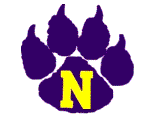 President – Stephanie M. Spence; stephaniemspence@hotmail.coms Vice President –Gentri Barton; gentribarton@gmail.com   Secretary –Courtney Reeves; ckline1881@gmail.com Treasurer – Kim Stephens; auroraafa@gmail.comwww.nevadaiowapta.orgnevadaiowapta@gmail.comCall to Order						  			6:00-6:05   	Welcome (Stephanie Spence)					  	Approve Agenda (Stephanie Spence) 1.3   	September Minutes (Courtney Reeves) 1.4     	Treasurer’s Report (Kim Stephens)1.5     	Teacher Drawing (Gentri Barton)Unfinished Business 	2.1     	Carnival (Kim Stephens )					               6:06-6:082.2	She/Me & He/ME (Funding) (Stephanie Spence)                                             6:09-6:112.3         After-Prom (Emily Coussens)                                                                               6:12-6:152.4         Testing Week (Amy Cox)                                                                                       6:16-6:192.5         High School Conference Meals (Emily DeYoung)                                              6:20-6:222.6         Election Committee (VP/T/S) (Stephanie Spence)                                            6:23-6:25   3.   New Business3.1	Book Fair (Stephanie Spence)	              				                6:26-6:293.2     		Taxes for Gambling License (Vote for line)(Kim Stephens)                              6:30-6:33	3.3         Craft Night for PTA (Jennifer Anderson)                                                              6:34-6:373.4         Step into Storybooks/Highway Days (Stephanie Spence)                                 6:38-6:414.	Announcements								6:42-6:504.1		Next PTA Meeting: March 5, 2018              4.2	Next PTA Meeting Meal Provided by: Amy Cox               4.3		Adjournment